In 1 Minute auf den Punkt 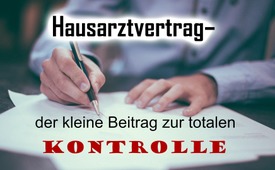 Hausarztvertrag – der kleine Beitrag zur totalen Kontrolle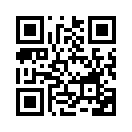 Immer mehr Patienten greifen auf den Hausarztvertrag zurück, der mit verkürzten Wartezeiten und vereinfachter Buchführung beworben wird. Übersehen wird dabei, dass die beim Hausarzt komplett gelagerten Patientendaten seit Juni 2020 nicht mehr durch das Arztgeheimnis geschützt sind. Das könnte ungeahnte Folgen haben ...Immer mehr Patienten und Ärzte greifen auf den Hausarztvertrag zurück, der mit verkürzten Wartezeiten und vereinfachter Buchführung beworben wird. Übersehen wird dabei, dass die beim Hausarzt komplett gelagerten Patientendaten seit Juni 2020 nicht mehr durch das Arztgeheimnis geschützt sind. Sensible Gesundheitsdaten können vollumfänglich durch Krankenkassen, die Ständige Impfkommission STIKO und gewinnorientierte Pharmaunternehmen abgerufen, ausgewertet und zulasten der Patienten verwendet werden. Ist in einer Zeit, in der oberste, nicht vom Volk gewählte Verantwortungsträger, wie WEF-Vorstand Klaus Schwab, offen über die totale Kontrolle und Konditionierung der Bevölkerung sprechen, nicht allergrößte Wachsamkeit angesagt, insbesondere auch hinsichtlich der Weitergabe von sensiblen Daten?
von md. / mbo.Quellen:Hausarztvertrag und seine Tücken
www.aerzteblatt.de/archiv/46198/Hausarztvertrag-Vor-und-Nachteile-fuer-Patienten-und-Kollegen
https://netzpolitik.org/2020/elektronische-patientenakte-datenschuetzerinnen-halten-patientendaten-schutz-gesetz-fuer-rechtswidrig/
www.zivilimpuls.de/artikel/5-2020/schwab.htmlDas könnte Sie auch interessieren:#1MinuteAufDenPunkt - In 1 Minute auf den Punkt - www.kla.tv/1MinuteAufDenPunkt

#DSGVO - – Die Datenschutz-Grundverordnung - www.kla.tv/DSGVO

#GlobaleUeberwachung - ~Globale Überwachung~ - www.kla.tv/GlobaleUeberwachungKla.TV – Die anderen Nachrichten ... frei – unabhängig – unzensiert ...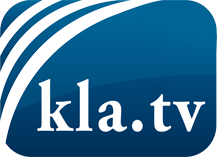 was die Medien nicht verschweigen sollten ...wenig Gehörtes vom Volk, für das Volk ...tägliche News ab 19:45 Uhr auf www.kla.tvDranbleiben lohnt sich!Kostenloses Abonnement mit wöchentlichen News per E-Mail erhalten Sie unter: www.kla.tv/aboSicherheitshinweis:Gegenstimmen werden leider immer weiter zensiert und unterdrückt. Solange wir nicht gemäß den Interessen und Ideologien der Systempresse berichten, müssen wir jederzeit damit rechnen, dass Vorwände gesucht werden, um Kla.TV zu sperren oder zu schaden.Vernetzen Sie sich darum heute noch internetunabhängig!
Klicken Sie hier: www.kla.tv/vernetzungLizenz:    Creative Commons-Lizenz mit Namensnennung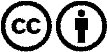 Verbreitung und Wiederaufbereitung ist mit Namensnennung erwünscht! Das Material darf jedoch nicht aus dem Kontext gerissen präsentiert werden. Mit öffentlichen Geldern (GEZ, Serafe, GIS, ...) finanzierte Institutionen ist die Verwendung ohne Rückfrage untersagt. Verstöße können strafrechtlich verfolgt werden.